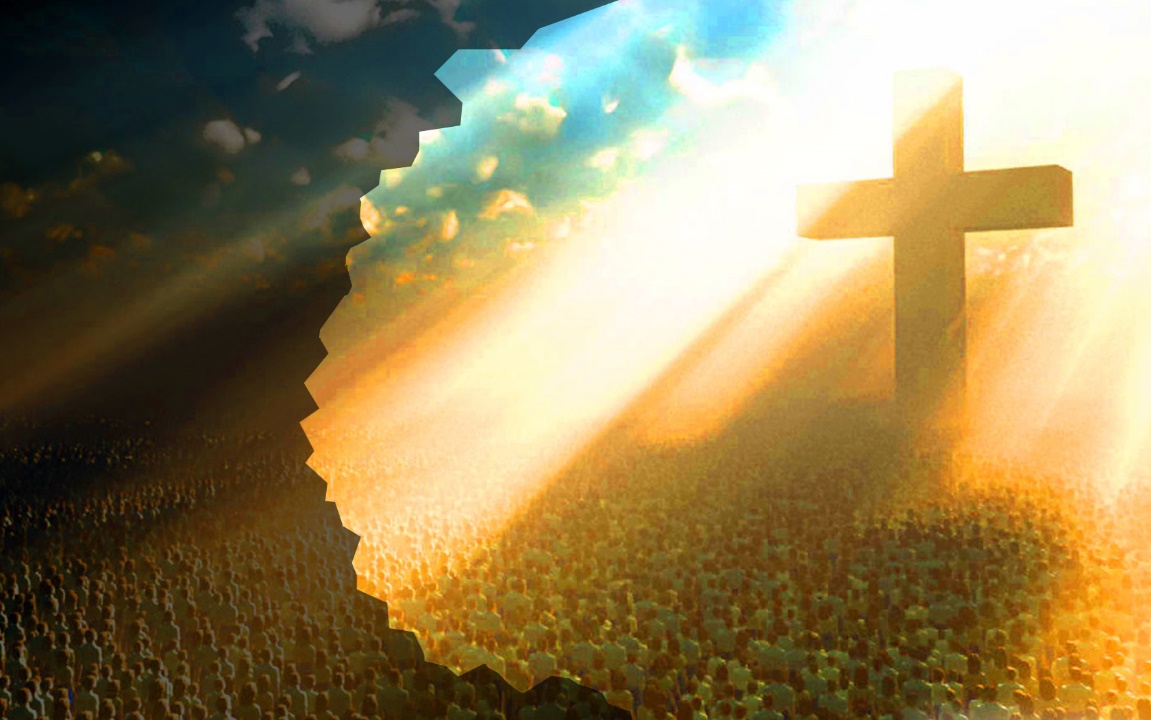 CALENDARIO SETTIMANA SANTA - PASQUA 2023DOMENICA 2 APRILEDOMENICA DELLE PALMESANTA MESSA ORE 10,30LUNEDI’ 3 APRILE											ORE 7,00 QUARANTORE										ORE 18,00 SANTA MESSAMARTEDI’ 4 APRILEORE 7,00 QUARANTORE										ORE 18,00 SANTA MESSAGIOVEDI’ 5 APRILEBENEDIZIONE UOVA DALLE 14,30 ALLE 17ORE 20,30 SANTA MESSA (NON CI SARA’ LA MESSA DELLE 18)LAVANDA DEI PIEDIVIA CRUCISVENERDI’ 6 APRILEORE 20,45 LITURGIA DELLA CROCESABATO 8 APRILESOLENNE VEGLIA DI PASQUA ORE 21,30ALLA FINE DELLA VEGLIA ROMPEREMO L’UOVO DI PASQUA TUTTI INSIEMEPOSSIBILITA’ DI CONFESSARSI DAL MATTINO PER TUTTA LA GIORNATADOMENICA 9 APRILEPASQUA DEL SIGNORESANTA MESSA ORE 8,30 – 11,00 – 18,00LUNEDI’ 10 APRILELUNEDI’ DELL’ANGELOSANTA MESSA ORE 8,30 – 11,00– 18,00